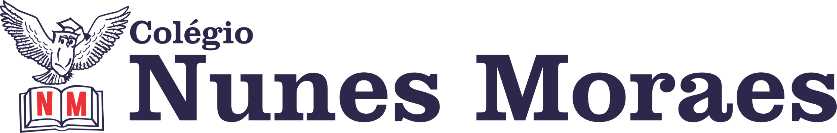 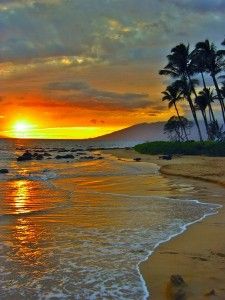 Mais Uma Vez                       Renato Russo"Mas é claro que o sol vai voltar amanhãMais uma vez, eu seiEscuridão já vi pior, de endoidecer gente sãEspera que o sol já vem" Escute completa em: https://youtu.be/WuxhszR8-JM                Boas aulas. ►1ª AULA: 13h -13:55’   - INT. TEXTUAL   – PROFESSORA TATYELLEN PAIVA   CAPÍTULO 8 – DISCURSO PUBLICITÁRIO Etapa 1 - Acesse a plataforma SAS - Acesse o "Avaliações" na aba "Avaliações da escola". - Clique na em "Avaliação - Capítulo 08" de Língua Portuguesa.Etapa 2 - Resolva os exercícios.Etapa 3 – Acompanhe sua professora por whatsapp. Ela vai tirar suas dúvidas e  indicar os próximos passos. ►2ª AULA: 13:55’-14:50’   - GEOGRAFIA     –   PROFESSOR  ALISON  ALMEIDA CAPÍTULO 07 – INDUSTRIALIZAÇÃO E URBANIZAÇÃO   - Urbanização nos países de industrialização recentePASSO 01 – Abra o livro na página 30 (SAS 2). PASSO 02 – Acesse Google Meet pelo link que   professor vai disponibilizar no grupo da turma. Assista à aula. Caso não consiga acessar, comunique-se com a   Coordenação, siga as instruções abaixo e realize os passos seguintes.1 – Faça a leitura da página 30 (SAS 2) e grife as partes que você julgar mais importantes.2 – Anote suas dúvidas;  quando a videoconferência terminar,  o professor Alison  vai atendê-lo pelo WhatsApp.PASSO 03 – Faça os exercícios-Página: 34 e 35(SAS 2) Questão: 03, 04 e 05*Envie foto da atividade realizada para COORDENAÇÃO Manu. Escreva a matéria, seu nome e seu número em cada página.PASSO 04 – Acompanhe, pelo Google Meet, a correção das atividades.  Se não conseguiu acessar a aula online, confira suas respostas pelo gabarito disponível na plataforma SAS; anote suas dúvidas e esclareça-as com o professor na próxima aula►3ª AULA: 14:50’-15:45’  - MATEMÁTICA -    PROFESSOR  DENILSON SOUSA CAPÍTULO 7 – EQUAÇÃO DO 2° GRAU1° passo: Organize-se com seu material, livro de Matemática, caderno, caneta, lápis e borracha.  2° passo: Leia a página 31 e 322° passo: Acesse o link disponibilizado no grupo da sala no WhatsApp para a aula na plataforma Google Meet.  O professor Denilson vai trabalhar com coeficientes e raízes de uma equação do segundo grau. Caso não consiga acessar, comunique-se com a   Coordenação e realize as ações abaixo. Depois realize o passo 3.1-Abra o arquivo que o professor Denilson colocou no grupo da sala e faça o estudo minucioso das resoluções contidas nele. 2-Anote as suas dúvidas sobre as questões. Quando a videoconferência terminar o professor Denilson vai atender você por meio do WhatsApp. 3-O professor Denilson vai disponibilizar, no grupo da sala, um link com a gravação da videoconferência;  assim que possível, baixe essa gravação para esclarecer ainda mais a solução das questões.   3° passo: Baseado em seus conhecimentos, resolva a questão: Página 32 Q.1 (B)*Envie foto da atividade realizada para COORDENAÇÃO Manu. Escreva a matéria, seu nome e seu número em cada página.Durante a resolução dessas questões o professor Denilson vai tirar dúvidas no grupo de WhatsApp da sala.    ►INTERVALO: 15:45’-16:10’   ►4ª AULA:   16:10’-17:05’ – GEOGRAFIA     –   PROFESSOR  ALISON  ALMEIDACAPÍTULO 07 – INDUSTRIALIZAÇÃO E URBANIZAÇÃO   - O boom chinês e a urbanização na ÍndiaPASSO 01 – Abra o livro nas páginas 31 a 33 (SAS 2). PASSO 02 – Acesse Google Meet pelo link que   professor vai disponibilizar no grupo da turma. Assista à aula. Caso não consiga acessar, comunique-se com a   Coordenação, siga as instruções abaixo e realize os passos seguintes.1 – Faça a leitura das  páginas 33 a 33 (SAS 2) e grife as partes que você julgar mais importantes.2 – Anote suas dúvidas;  quando a vídeo chamada terminar o professor Alison vai atendê-lo  pelo WhatsApp.PASSO 03 – Faça os exercícios-Página: 37 (SAS 2) Questão: 12, 13 e 14- Página: 153 (SAS 2) Questão: 06 e 07*Envie foto da atividade realizada para COORDENAÇÃO Manu. Escreva a matéria, seu nome e seu número em cada páginaPASSO 04 – Acompanhe, pelo Google Meet, a correção das atividades. Se não conseguiu acessar a aula online, confira suas respostas pelo gabarito disponível na plataforma SAS; anote suas dúvidas e esclareça-as com o professor na próxima aula. Finalizamos por hoje. Obrigado por ficar conosco. 		